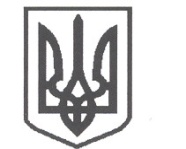 УКРАЇНАСРІБНЯНСЬКА СЕЛИЩНА РАДАВИКОНАВЧИЙ КОМІТЕТРІШЕННЯ16 вересня 2022 року     					                 		№ 122смт СрібнеПро затвердження Положення про порядок використання шкільних автобусів Відповідно до статей 32, 52, пункту 6 статті 59 Закону України «Про місцеве самоврядування в Україні», частини 4, 5 статті 13 та частини 2 статті 66 Закону України «Про освіту», абзацу 3 частини 3 статті 20 Закону України «Про повну загальну середню освіту», Законів України «Про дорожній рух» від 30.06.1993 № 3353-XII, «Про автомобільний транспорт» від 05.04.2001 № 2344-ІІІ, Правил надання послуг пасажирського автомобільного транспорту, затверджених постановою Кабінету Міністрів України від 18.02.1997, з метою цільового використання шкільних автобусів, виконавчий комітет селищної ради вирішив:      1.Затвердити Положення про порядок використання шкільних автобусів (додається).      2. Контроль за виконанням цього рішення покласти на заступника селищного голови з гуманітарних питань та соціальної політики Ніну БОНДАРЕНКО.Селищний голова							Олена ПАНЧЕНКОДодаток до рішення виконавчого комітетуСрібнянської селищної ради16 вересня  2022 р. № 122Положенняпро порядок використання шкільних автобусівІ. Загальні положення       Це Положення визначає порядок використання шкільних автобусів, закріплених за відділом освіти, сім’ї, молоді та спорту  Срібнянської селищної ради, під час організації регулярного та нерегулярного підвезення здобувачів освіти закладів загальної середньої освіти, здобувачів освіти (вихованців) закладів дошкільної та позашкільної освіти, педагогічних і непедагогічних працівників закладів та установ освіти Срібнянської селищної ради.      Положення розроблено відповідно до Конституції України, Законів України «Про місцеве самоврядування», «Про освіту», «Про повну загальну середню освіту», «Про дорожній рух», «Про автомобільний транспорт», Правил надання послуг пасажирського автомобільного транспорту, затверджених постановою Кабінету Міністрів України від 18.02.1997 року № 176. ІІ. Організація перевезень      1.Організація підвезення здобувачів освіти (вихованців) закладів загальної середньої, дошкільної та позашкільної освіти, педагогічних і непедагогічних працівників закладів та установ освіти, підпорядкованих відділу освіти, сім’ї, молоді та спорту Срібнянської селищної ради, шкільними автобусами здійснюється  відповідно до чинних нормативно-правових актів України із забезпеченням безпеки дорожнього руху, перевезень пасажирів автобусами.      2.Фінансування організації підвезення шкільними автобусами здійснюється за рахунок коштів місцевого (селищного) бюджету та інших джерел, не заборонених чинним законодавством України.        Утримання, ремонт, обслуговування транспорту відділу освіти, сім’ї, молоді та спорту Срібнянської селищної ради, придбання запасних частин тощо здійснюється за кошти місцевого (селищного) бюджету та інших джерел, не заборонених чинним законодавством.      3. Шкільні автобуси є спеціальними транспортними засобами для регулярних підвезень здобувачів освіти (вихованців) та педагогічних працівників, що здійснюються за встановленим маршрутом і розкладом, з посадкою і висадкою дітей і педагогічних працівників на передбачених маршрутом зупинках до місць навчання, роботи та у зворотному напрямку за умови відсутності закладу освіти відповідного ступеню в сільській місцевості за місцем проживання дитини; для підвезення з іншого населеного пункту педагогічних працівників, які працюють у закладі освіти, розташованому в сільській місцевості, до місця роботи та в зворотному напрямку; для забезпечення екскурсійного обслуговування учнівської молоді, зокрема й за кошти батьків; для здійснення нерегулярних підвезень здобувачів освіти та педагогічних працівників закладів освіти та методичного кабінету до місць проведення позакласних і позашкільних, районних, зональних та обласних виховних, культурно-масових заходів, олімпіад, конкурсів, спортивних змагань відповідно до наказу начальника відділу освіти, сім’ї, молоді та спорту Срібнянської селищної ради; для забезпечення участі учасників освітнього процесу в нарадах, семінарах, конференціях, інших заходах місцевого, районного, регіонального, обласного, Всеукраїнського рівнів; для організації підвезення учасників зовнішнього незалежного оцінювання з числа випускників закладів освіти громади до пунктів тестування та в зворотному напрямку; для підвезення працівників структурних підрозділів відділу освіти, сім’ї, молоді та спорту, установ і закладів освіти, підпорядкованих відділу освіти, сім’ї, молоді та спорту Срібнянської селищної ради, для виконання ними посадових обов’язків чи доручень начальника відділу освіти, сім’ї, молоді та спорту Срібнянської селищної ради; для виконання окремих господарських і управлінських функцій, покладених на відділ освіти, сім’ї, молоді та спорту Срібнянської селищної ради; підвезення здобувачів освіти та педагогічних працівників до опорного закладу  загальної середньої освіти громади; підвезення дітей дошкільного віку селищної ради для участі у відпочинкових дитячих заходах територіальної громади за умови дотримання безпеки перевезення.      4. Шкільні автобуси можуть бути використані для організації навчальних екскурсій здобувачів освіти за рахунок коштів батьків, спонсорів або інших джерел, не заборонених чинним законодавством, у вільний час, якщо це не перешкоджає організації освітнього процесу.      5.Для використання шкільних автобусів з метою здійснення нерегулярних перевезень організованих груп дітей  за межі територіальної громади водію необхідно мати відповідну документацію (маршрутний лист, наказ по установі, яка використовує автобус, список учнів, які перевозяться).            6. Використання шкільних автобусів для інших потреб дозволяється лише з метою недопущення надзвичайних ситуацій та ліквідації їх наслідків, виконання завдань оборонної та мобілізаціної роботи за рішенням Срібнянської селищної ради.      7. Використання шкільних автобусів для потреб, не передбачених цим положенням, може бути за письмовим погодженням (дорученням, розпорядженням) Срібнянського селищного голови та за умови компенсації відділу освіти, сім’ї, молоді та спорту Срібнянської селищної ради витрат на здійснення перевезення відповідно до виставленого рахунка.      8. Схеми маршрутів, графік руху, паспорти маршрутів шкільних автобусів для регулярного підвезення учнів сільської місцевості до закладів освіти розробляє й затверджує відділ освіти, сім’ї, молоді та спорту Срібнянської селищної ради відповідно до чинного законодавства.      9. Відповідно до Типових штатних нормативів загальноосвітніх навчальних закладів, затверджених наказом Міністерства освіти і науки України від 06.12.2010 № 1205, у закладі освіти за наявності організованого підвезення здобувачів освіти шкільним автобусом для супроводу дітей (незалежно від кількості шкіл, що обслуговує автобус) може бути введено 0,5 посади вихователя на один автобус. У випадку, якщо такої посади не введено, педагогічний супровід дітей у дорозі може здійснювати інший педагогічний працівник закладу освіти (відповідно до наказу директора школи).ІІІ. Повноваження відділу освіти, сім’ї, молоді та спорту Срібнянської селищної ради      Відділ освіти, сім’ї, молоді та спорту Срібнянської селищної ради:       1. Розробляє та затверджує маршрути й графіки руху шкільних автобусів для регулярного підвезення здобувачів освіти та педагогічних працівників до місць навчання, роботи та у зворотному напрямку.       2. Здійснює розподіл шкільних автобусів для підвезення за маршрутами здобувачів освіти та педагогічних працівників до місць навчання, роботи та у зворотному напрямку.       3. Визначає потребу в забезпеченні закладів загальної середньої освіти автобусами на підставі проведених заходів з оптимізації освітньої мережі та необхідності заміни автобусів, які не відповідають технічним вимогам та вичерпали встановлений нормативами термін експлуатації.        4. Забезпечує проведення інструктажів з питань охорони праці для водіїв шкільних автобусів.        5. Забезпечує страхування транспорту, проведення техоглядів та ведення необхідної технічної документації.       6.Здійснює регулярне технічне обслуговування, ремонт шкільних автобусів (придбання запчастин, ремонт транспорту як власними силами, так і на спеціалізованих техстанціях).       7.Забезпечує проходження передрейсового технічного огляду транспорту, проходження передрейсового медичного огляду водіїв, визначення місця стоянки автобусів, забезпечення дотримання графіка (розкладу) та маршруту руху шкільних автобусів, створює необхідні умови для підготовки автобусів до рейсів.       8.Забезпечує дотримання правил перевезення пасажирів у період дії карантинних обмежень.ІV. Обов’язки керівника закладу загальної середньої освіти        Керівник закладу освіти:        1. Призначає наказом по закладу відповідального за педагогічний супровід дітей під час руху автобуса або приймає на роботу вихователя для супроводу дітей у дорозі, організовує  своєчасний інструктаж дітей і педагогічних працівників.       2. Інформує батьків дітей або осіб, що їх замінюють, про умови організації підвезень, ознайомлює з маршрутом та графіком руху шкільного автобуса.        3. Затверджує списки учнів, які забезпечуються підвезенням до закладу освіти.       4. Подає відділу освіти, сім’ї, молоді та спорту Срібнянської селищної ради пропозиції щодо графіку руху шкільного автобуса, розробляє режим роботи закладу, складає розклад уроків, гуртків, факультативів, затверджує структуру навчального року з урахуванням графіка руху шкільного автобуса.       5. Організовує чергування педагогічних працівників для організованої посадки й висадки дітей біля закладу освіти.V. Контроль за дотриманням вимог безпеки перевезень здобувачів освіти (вихованців), педагогічних працівників та цільовим використанням шкільних автобусів      1. Контроль за дотриманням вимог безпеки перевезень здійснює відділ освіти, сім’ї, молоді та спорту Срібнянської селищної ради у формі проведення перевірок з вивчення стану організації підвезення здобувачів освіти (вихованців) та педагогічних працівників.      2. Контроль за цільовим використанням шкільних автобусів, за дотриманням вимог чинного законодавства щодо організації підвезення здобувачів освіти (вихованців) та педагогічних працівників шкільними автобусами здійснює відділ освіти, сім’ї, молоді та спорту Срібнянської селищної ради та заступник селищного голови відповідно до розподілу обов’язків.Селищний голова							Олена ПАНЧЕНКО